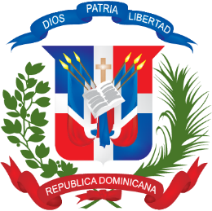 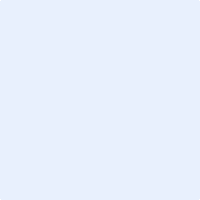 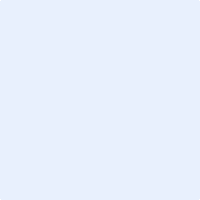 Nombre del Oferente: Fecha: ______________________________________________________________________________________________Firma____________________________________________________________________SelloNo.CódigoDescripciónUnidad medidaMuestra EntregadaObservaciones1N/ARollo para impresora de Puntos de Venta de aprox. 3” Pulgs. de ancho, (Original y 1 copia Amarilla) para impresora Stars P200 PUnidad